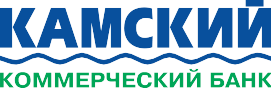 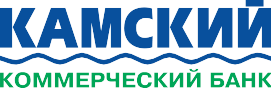 Приложение № 1 Протоколу Правления№ 16 от 03.03.2014 г.(с	изменениями	от	01.04.2014г., 04.04.2014г.,14.04.2014г., 13.05.2014г.,05.06.2014г., 26.06.2014 г., 15.07.2014г.22.07.2014г.,  04.08.2014г., 12.08.2014г.,11.09.2014г., 16.10.2014 г., 15.12.2014 г.20.02.2016   г.   29.03.2016, 19.04.2016г.,24.10.16г.,	15.05.17г,	18.05.17г.,28.06.17г.,1.08.17г., 3.11.17г., 14.12.17г.,20.02.18г.,	28.03.18г.,	16.04.18г.,28.04.18г.,	22.05.18г.,	22.06.18	г.,18.07.18 г., 03.09.18 г., 24.09.18 г.,9.10.18 г., 31.10.18 г., 01.02.19 г.,11.02.2019г.,13.02.19г., 15.02.19г., 11.03.19г., 28.03.19г.,17.05.19г., 1.07.19г.,02.12.2019г., 05.12.2019г,10.12.2019г. 24.12.2019г., 27.01.2020г.,18.03.2020г, 15.05.2020г., 22.05.2020г., 12.08.2020г.)ТАРИФЫООО «КАМКОМБАНК»НА УСЛУГИ ДЛЯ ЮРИДИЧЕСКИХ ЛИЦИ ИНДИВИДУАЛЬНЫХ ПРЕДПРИНИМАТЕЛЕЙг. Набережные Челны 2020 г.Тарифные планы для клиентов - юридических лиц и индивидуальных предпринимателей3.01.2015 г.,24.02.2015,19.03.2015,16.03.2015,22.04.2015,24.04.2015,05.06.2015,23.06.2015,01.07.2015,16.07.2015,30.07.2015,12.08.2015,14.08.2015,01.10.2015 г.23.11.2015 ,п/пПеречень банковских услугПеречень банковских услугСрок оплаты услугРазмер оплаты услуг1.Открытие и ведение счетаОткрытие и ведение счета1.1.Открытие счета в рублях и иностранной валютеОткрытие счета в рублях и иностранной валюте1.1.1. Рассмотрение пакета документов при открытии банковского счета ЮЛ и ИП1.1.1. Рассмотрение пакета документов при открытии банковского счета ЮЛ и ИППри приеме документов для открытия счетаБесплатно1.1.2. Второго расчетного счета по месту ведения первого1.1.2. Второго расчетного счета по месту ведения первогоВ день открытия счета500 руб.1.1.3. Второго расчетного счета для корпоративной карты1.1.3. Второго расчетного счета для корпоративной картыВ день открытия счета1000 руб.1.1.4.Экспресс-открытие расчетного счета, в т.ч. с выездом в офис к клиенту1.1.4.Экспресс-открытие расчетного счета, в т.ч. с выездом в офис к клиентуВ день открытия счета4000 руб.1.1.5. Валютного счета ЮЛ и ИП (при наличии счета в валюте РФ)1.1.5. Валютного счета ЮЛ и ИП (при наличии счета в валюте РФ)В день открытия счета300 руб.1.1.6. Открытие расчетного счета юридическому лицу и индивидуального предпринимателю, вотношении которого введена любая из процедур, принимаемая в деле о банкротстве1.1.6. Открытие расчетного счета юридическому лицу и индивидуального предпринимателю, вотношении которого введена любая из процедур, принимаемая в деле о банкротствеВ день открытия счета50000 руб.1.1.7. Открытие, ведение и закрытие залогового специального счета банкрота (юридического лица или ИП) (в случае, если  ООО «Камкомбанк» является залогодержателем)1.1.7. Открытие, ведение и закрытие залогового специального счета банкрота (юридического лица или ИП) (в случае, если  ООО «Камкомбанк» является залогодержателем)бесплатно1.2.Закрытие счетаЗакрытие счета1.2.1. Закрытие расчетного счета в валюте РФ1.2.1. Закрытие расчетного счета в валюте РФПри подачи заявления на закрытие счета500 руб.1.2.2.Закрытие расчетного счета при наличии картотеки1.2.2.Закрытие расчетного счета при наличии картотекиПри подачи заявления на закрытие счета1000 руб.1.2.3.Закрытие временного счета без открытия расчетного счета1.2.3.Закрытие временного счета без открытия расчетного счетаПри подачи заявления на закрытие счета1000 руб.1.2.4.Закрытие расчетного счета в иностранной валюте1.2.4.Закрытие расчетного счета в иностранной валютеПри подачи заявления на закрытие счета500 руб.1.2.5. Закрытие счета для корпоративной карты1.2.5. Закрытие счета для корпоративной картыПри подачи заявления на закрытие счета200 руб.1.2.6. За закрытие расчетного счета, если с момента открытия расчетного счета прошло менее 6 месяцев1.2.6. За закрытие расчетного счета, если с момента открытия расчетного счета прошло менее 6 месяцевПри подачи заявления на закрытие счета3 000 руб.1.3.Удостоверение подписей лиц, указанных вкарточке с образцами подписей и оттиска печатиУдостоверение подписей лиц, указанных вкарточке с образцами подписей и оттиска печати300 руб. за каждую подпись (в т.ч. НДС)1.4.Изготовление/заверение	Банком	копийдокументов, представленных Клиентом для открытия счета за пакет документов:Изготовление/заверение	Банком	копийдокументов, представленных Клиентом для открытия счета за пакет документов: 1.4.1. Изготовление и заверение Банком копийдокументов при открытии расчетного счета ЮЛ в рублях за пакет документов 1.4.1. Изготовление и заверение Банком копийдокументов при открытии расчетного счета ЮЛ в рублях за пакет документовВ момент оказания услуги1000 руб. (в т.ч. НДС) 1.4.2. Изготовление и заверение Банком копийдокументов при открытии расчетного счета ИП в рублях за пакет документов 1.4.2. Изготовление и заверение Банком копийдокументов при открытии расчетного счета ИП в рублях за пакет документовВ момент оказания услуги500 руб. (в т.ч. НДС)1.4.3. Заверение копий карточек с образцами подписей и оттиска печати для предоставления вдругой банк1.4.3. Заверение копий карточек с образцами подписей и оттиска печати для предоставления вдругой банкВ момент оказания услуги300 руб. за одну копию (в т.ч. НДС)1.4.4. Изготовление/заверение Банком копий документов при внесении изменений вюридическое дело клиента за пакет документов1.4.4. Изготовление/заверение Банком копий документов при внесении изменений вюридическое дело клиента за пакет документовВ момент оказания услуги250 руб. (в т.ч. НДС)1.4.5. Комиссия за заполнение документов,необходимых для открытия расчетного счета, сотрудниками банка за пакет документов1.4.5. Комиссия за заполнение документов,необходимых для открытия расчетного счета, сотрудниками банка за пакет документовВ момент оказания услуги500 руб.1.4.6. Комиссия за заполнение документов,необходимых для открытия расчетного счета, сотрудниками банка за пакет документов для ДО «Казанский»1.4.6. Комиссия за заполнение документов,необходимых для открытия расчетного счета, сотрудниками банка за пакет документов для ДО «Казанский»3000 руб.1.5.Ведение счетаВедение счета1.5.1. Специальных счетов, открытых дляперечисления сальдо счета на расчётный счет1.5.1. Специальных счетов, открытых дляперечисления сальдо счета на расчётный счет500 руб./мес.1.5.2. В иностранной валюте при наличиидвижения по счету (снятие комиссии с расчетного счета в валюте РФ)1.5.2. В иностранной валюте при наличиидвижения по счету (снятие комиссии с расчетного счета в валюте РФ)600 руб./мес.1.5.3. Ведение счета платежного агента с оборотами больше 5 млн. рублей в месяц1.5.3. Ведение счета платежного агента с оборотами больше 5 млн. рублей в месяц3000 руб/мес.1.5.4. Ведение счета платежного агента с оборотами меньше 5 млн. рублей в месяц1.5.4. Ведение счета платежного агента с оборотами меньше 5 млн. рублей в месяц1000 руб/мес.п/пПеречень банковских услугПеречень банковских услугСрок оплаты услугРазмер оплаты услуг1.5.5. Расчетных счетов с применением дополнительного контроля (дополнительно к тарифным планам, указанным в п.1.4.1-1.4.5)1.5.5. Расчетных счетов с применением дополнительного контроля (дополнительно к тарифным планам, указанным в п.1.4.1-1.4.5)5000 руб/мес1.5.6. При отсутствии движения по расчетному счету в течение двух лет(комиссия списывается на второй год с момента отсутствия движения)1.5.6. При отсутствии движения по расчетному счету в течение двух лет(комиссия списывается на второй год с момента отсутствия движения)Взимается разовая комиссия 30 000 руб., но не более чем фактический остаток на счете1.5.7  При отсутствии движения по расчетному счету в течение шести месяцев (в расчет не включаются комиссии и %, уплаченные банку, %, перечисленные к остатку средств на счете, оплата инкассо)1.5.7  При отсутствии движения по расчетному счету в течение шести месяцев (в расчет не включаются комиссии и %, уплаченные банку, %, перечисленные к остатку средств на счете, оплата инкассо)Комиссия списывается на шестой месяц с момента отсутствия движенияВзимается разовая комиссия 3000 руб., но не более чем фактический остаток на счете1.6.Прочие банковские услугиПрочие банковские услуги1.6.1. Выдача выписок на бумажном носителе по счетам Клиентов1.6.1. Выдача выписок на бумажном носителе по счетам КлиентовНе взимается1.6.2. Выдача дубликатов выписок по расчётному счету по запросу клиента, копий документа к выписке, распечаток информации по картотеке№21.6.2. Выдача дубликатов выписок по расчётному счету по запросу клиента, копий документа к выписке, распечаток информации по картотеке№2При выдачи дубликата100 руб. за каждый лист1.6.3.	Предоставление		клиенту		сводной ежемесячной	выписки	движений	денежныхсредств по расчётному счету1.6.3.	Предоставление		клиенту		сводной ежемесячной	выписки	движений	денежныхсредств по расчётному счетуПри выдачи выписки100 руб. за каждый лист1.6.4. Подготовка и выдача справок об оборотах до 6 месяцев включительно1.6.4. Подготовка и выдача справок об оборотах до 6 месяцев включительноПри выдаче справки400 руб. за каждую справку1.6.4.1 Подготовка и предоставление справок об оборотах до 6 месяцев включительно в момент запроса. (Данная услуга не входит в пакет предоставляемый в рамках тарифов «Удобный», «Мой бизнес», «Люкс», «Бизнес ВЭД»)1.6.4.1 Подготовка и предоставление справок об оборотах до 6 месяцев включительно в момент запроса. (Данная услуга не входит в пакет предоставляемый в рамках тарифов «Удобный», «Мой бизнес», «Люкс», «Бизнес ВЭД»)При выдаче справки500 руб. за каждую справку1.6.5. Подготовка и выдача справок об оборотах свыше 6 месяцев1.6.5. Подготовка и выдача справок об оборотах свыше 6 месяцевПри выдаче справки700 руб. за каждую справку1.6.5.1 Подготовка и предоставление справок об оборотах свыше 6 месяцев включительно в момент запроса. (Данная услуга не входит в пакет предоставляемый в рамках тарифов «Удобный», «Мой бизнес», «Люкс», «Бизнес ВЭД»)1.6.5.1 Подготовка и предоставление справок об оборотах свыше 6 месяцев включительно в момент запроса. (Данная услуга не входит в пакет предоставляемый в рамках тарифов «Удобный», «Мой бизнес», «Люкс», «Бизнес ВЭД»)При выдаче справки800 руб. за каждую справку1.6.6. Подготовка и выдача справок после закрытия счета1.6.6. Подготовка и выдача справок после закрытия счетаПри выдаче справки500 руб. за каждую справку1.6.6.1 Подготовка и предоставление справок после закрытия счета в момент запроса1.6.6.1 Подготовка и предоставление справок после закрытия счета в момент запросаПри выдаче справки700 руб. за каждую справку1.6.7.	Подготовка	и	выдача	справок	для аудиторских фирм1.6.7.	Подготовка	и	выдача	справок	для аудиторских фирмПри выдаче справки2000 руб. за каждую справку1.6.8. Подготовка и выдача иных справок1.6.8. Подготовка и выдача иных справокПри выдаче справки400 руб. за каждую справку1.6.8.1 Подготовка и предоставление иных справок в момент запроса. (Данная услуга не входит    в   пакет  предоставляемый   в	рамках тарифов «Удобный», «Мой бизнес», «Люкс», «Бизнес ВЭД»)1.6.8.1 Подготовка и предоставление иных справок в момент запроса. (Данная услуга не входит    в   пакет  предоставляемый   в	рамках тарифов «Удобный», «Мой бизнес», «Люкс», «Бизнес ВЭД»)В момент оказания услуги400 руб. за каждую справку1.6.9. Прием и передача документов факсом и другими средствами связи1.6.9. Прием и передача документов факсом и другими средствами связиВ момент оказания услуги40 руб.1.6.10. Печать заявления на получение кредита1.6.10. Печать заявления на получение кредитаВ момент оказания услуги20 руб. за каждый документ1.6.12. Печать объявлений на взнос наличными1.6.12. Печать объявлений на взнос наличнымиВ момент оказания услуги50 руб.1.6.13.   Печать	документов,	полученных	по системе Клиент-Банк (по просьбе клиента)1.6.13.   Печать	документов,	полученных	по системе Клиент-Банк (по просьбе клиента)В момент оказания услуги20 руб. за каждый документ1.6.14. Предоставление выписки из ЕГРЮЛ1.6.14. Предоставление выписки из ЕГРЮЛ400 руб.1.6.15.Услуги ксерокопирования1.6.15.Услуги ксерокопирования10 руб. за каждый лист1.6.16.   Подтверждение	проведения	платежей (заверение)1.6.16.   Подтверждение	проведения	платежей (заверение)100 руб.п/пПеречень банковских услугПеречень банковских услугСрок оплаты услугРазмер оплаты услуг1.6.17. Приём документов на инкассо, а также возмещение почтовых расходов по их отправкедля плательщиков в ООО «Камкомбанк»для плательщиков в банках городадля плательщиков в иногородних банках1.6.17. Приём документов на инкассо, а также возмещение почтовых расходов по их отправкедля плательщиков в ООО «Камкомбанк»для плательщиков в банках городадля плательщиков в иногородних банкахВ момент оказания услуги25 руб./док.50 руб./док.100 руб./док1.6.18 .Предоставление СВИФТ-сообщений по переводу (по запросу клиента)1.6.18 .Предоставление СВИФТ-сообщений по переводу (по запросу клиента)200 руб.1.6.19.Проведение расследований по проведеннойоперации, уточнение или изменение реквизитов перевода не по вине банка1.6.19.Проведение расследований по проведеннойоперации, уточнение или изменение реквизитов перевода не по вине банка100 USD1.6.20. Возмещение услуг по доставке документовпри работе с аккредитивами по внешнеторговым контрактам1.6.20. Возмещение услуг по доставке документовпри работе с аккредитивами по внешнеторговым контрактам2000 руб.1.6.21.Комиссия за заключение дополнительного соглашения к договору банковского счета опредоставлении акцепта на списание денежных средств (за исключением кредитных операций)1.6.21.Комиссия за заключение дополнительного соглашения к договору банковского счета опредоставлении акцепта на списание денежных средств (за исключением кредитных операций)После подписания соглашения банком100 руб./соглашение1.6.22. Комиссия за заключение дополнительного соглашения к договору банковского счета опредоставлении акцепта на списание денежных средств по кредитным операциям1.6.22. Комиссия за заключение дополнительного соглашения к договору банковского счета опредоставлении акцепта на списание денежных средств по кредитным операциямПосле подписания соглашения банком500 руб./соглашение1.6.23. Комиссия за непредставление Клиентом сведений,	необходимых	для	повторной идентификации, в течении 30 дней с моментаизвещения Банком (обновление анкетных данных)1.6.23. Комиссия за непредставление Клиентом сведений,	необходимых	для	повторной идентификации, в течении 30 дней с моментаизвещения Банком (обновление анкетных данных)По истечении 30 дней после вручения пакета наОбновление500 рублей1.7. Дополнительные услуги1.7. Дополнительные услуги1.7.1. Печать платежных поручений, ввод платежных      поручений,	предоставленных клиентом на бумажных носителях1.7.1. Печать платежных поручений, ввод платежных      поручений,	предоставленных клиентом на бумажных носителяхПри выдаче платежных поручений100 руб. за каждый документ (в т.ч. НДС)1.7.1.1.	Печать	платежных	поручений	по налоговым платежам, ввод платежных поручений по налоговым платежам, в т.ч. предоставленных клиентом на бумажных носителях1.7.1.1.	Печать	платежных	поручений	по налоговым платежам, ввод платежных поручений по налоговым платежам, в т.ч. предоставленных клиентом на бумажных носителяхПри выдаче платежных поручений150 руб. за каждый документ (в т.ч. НДС)1.7.2. Оформление постоянного пропуска в банк для представителя клиента1.7.2. Оформление постоянного пропуска в банк для представителя клиентаПри выдаче платежных поручений50 руб. за один пропуск (в т.ч. НДС)1.7.3. Оформление и активизация имеющего или ранее выданного пропуска1.7.3. Оформление и активизация имеющего или ранее выданного пропускаВ момент оказания услуги30 руб. за один пропуск (в т.ч. НДС)1.7.4. Штраф за утерю пропуска1.7.4. Штраф за утерю пропускаВ день подачи заявления100 руб. за один пропуск (в т.ч. НДС)1.7.5. Предоставление видеосправки по операциям с денежной наличностью по просьбе клиента1.7.5. Предоставление видеосправки по операциям с денежной наличностью по просьбе клиентаВ момент оказания услуги500 руб. (в т.ч. НДС)1.7.6. Комиссия за рассмотрение заявки о выводе залогового обеспечения (при осуществлении частичного погашения кредита)1.7.6. Комиссия за рассмотрение заявки о выводе залогового обеспечения (при осуществлении частичного погашения кредита)При высвобождении залога4000 руб. (в т.ч. НДС)1.7.7. Комиссия за рассмотрение заявки о замене залогового обеспечения1.7.7. Комиссия за рассмотрение заявки о замене залогового обеспеченияПри заключении соглашения о замене залога3000 руб. (в т.ч. НДС)1.7.8. Комиссия за составление соглашения о внесении изменений в условия кредитногодоговора (в т.ч. пролонгация КД, отсрочка платежа по ОД, иные изменения графика, изменение ставки по кредиту по причинам, не предусмотренным кредитным договором), рассмотрение заявки на изменение графика платежа по кредиту (отсрочка, перенос даты оплаты)1.7.8. Комиссия за составление соглашения о внесении изменений в условия кредитногодоговора (в т.ч. пролонгация КД, отсрочка платежа по ОД, иные изменения графика, изменение ставки по кредиту по причинам, не предусмотренным кредитным договором), рассмотрение заявки на изменение графика платежа по кредиту (отсрочка, перенос даты оплаты)При заключении соглашения на изменение условий0,05% от суммы задолженности по кредитному договору, но не менее 10 000 руб. и не более 50 000 руб. за каждое обращение1.7.9. Выезд к клиенту (ЮЛ и ИП) для подписания документов по кредитным договорам- в пределах города- за городом1.7.9. Выезд к клиенту (ЮЛ и ИП) для подписания документов по кредитным договорам- в пределах города- за городомВ день выезда1В пределах города: 2 000 руб. за выезд (на транспорте Банка)/ 1 000 руб. за выезд (на транспорте Клиента)2.За городом: 3 000 руб. за выезд (на транспорте Банка)/ 2 000 руб. за выезд (на транспорте Клиента)  п/пПеречень банковских услугПеречень банковских услугСрок оплаты услугРазмер оплаты услуг1.7.10. Услуга по проверке деловой репутации контрагентов-в течение 1 дня-в течение 5 дней1.7.10. Услуга по проверке деловой репутации контрагентов-в течение 1 дня-в течение 5 днейПри выдачи заключения1000 руб. (в т.ч НДС) 500 руб. (в т.ч НДС)1.7.11. За заполнение денежной чековой книжки клиенту1.7.11. За заполнение денежной чековой книжки клиентуВ момент оказания услуги50 руб., в т.ч. НДС1.7.12. Внесение изменений в отправленные сообщения по системе ГИС ГМП1.7.12. Внесение изменений в отправленные сообщения по системе ГИС ГМПВ момент оказания услуги250 руб.2.Кассовые операцииКассовые операции2.1.Выдача наличной валюты РФВыдача наличной валюты РФ2.1.1Со счетов юридических лиц на заработную плату, выплаты социального характера (символы: 40"Выдачи на заработную плату и выплаты социального характера", 41 "Выдачи на стипендии", 50 "Выдачи на выплату пенсий, пособий и страховых возмещенийСо счетов юридических лиц на заработную плату, выплаты социального характера (символы: 40"Выдачи на заработную плату и выплаты социального характера", 41 "Выдачи на стипендии", 50 "Выдачи на выплату пенсий, пособий и страховых возмещенийВ момент оказания услуги0,8% от выданной суммы2.1.1.1.Cо счетов юридических лиц на заработную плату, выплаты социального характера (символы: 40"Выдачи на заработную плату и выплаты социального характера", 41 "Выдачи на стипендии", 50 "Выдачи на выплату пенсий, пособий и страховых возмещений") для ДО г. ЕлабугиCо счетов юридических лиц на заработную плату, выплаты социального характера (символы: 40"Выдачи на заработную плату и выплаты социального характера", 41 "Выдачи на стипендии", 50 "Выдачи на выплату пенсий, пособий и страховых возмещений") для ДО г. ЕлабугиВ момент оказания услуги1,0% от выданной суммы min. 10 руб2.1.2Выдача наличных денежных средств со счета юридического лица на командировочные расходы, дивиденды (символ 42) (при наличииподтверждающих документов)Выдача наличных денежных средств со счета юридического лица на командировочные расходы, дивиденды (символ 42) (при наличииподтверждающих документов)В момент оказания услуги1,5% от выданной суммы, min. 50 руб.2.1.3а) Выдача наличных денежных средств со счета юридического лица на закупку сельскохозяйственных продуктов (символ 46), на прочие цели (символ 53), выдача наличныхденежных средств со счета по договорам займа (символ 54) (при наличии подтверждающихдокументов) накопительно за деньа) Выдача наличных денежных средств со счета юридического лица на закупку сельскохозяйственных продуктов (символ 46), на прочие цели (символ 53), выдача наличныхденежных средств со счета по договорам займа (символ 54) (при наличии подтверждающихдокументов) накопительно за деньВ момент оказания услуги2.1.3- до 100 тыс. руб. включительно- до 100 тыс. руб. включительноВ момент оказания услуги1,0% от выданной суммы, min. 50 руб2.1.3- до 500 тыс. руб. включительно- до 500 тыс. руб. включительноВ момент оказания услуги2,0% от выданной суммы2.1.3- до 1000 тыс. руб. включительно- до 1000 тыс. руб. включительноВ момент оказания услуги3,0% от выданной суммы2.1.3 - до 2000 тыс. руб. включительно - до 2000 тыс. руб. включительноВ момент оказания услуги4,0% от выданной суммы2.1.3- свыше 2000 тыс. руб.- свыше 2000 тыс. руб.В момент оказания услуги5,0% от выданной суммы2.1.3б) Выдача наличных денежных средств со счетов индивидуальных предпринимателей (символ 58) (при наличии подтверждающих документов) накопительно за деньб) Выдача наличных денежных средств со счетов индивидуальных предпринимателей (символ 58) (при наличии подтверждающих документов) накопительно за деньВ 2.1.3- до 300 тыс.руб. включительно - до 300 тыс.руб. включительно 1,0% от выданной суммы, min. 50 руб2.1.3- до 500 тыс. руб. включительно- до 500 тыс. руб. включительно2,0% от выданной суммы2.1.3- до 1000 тыс. руб. включительно- до 1000 тыс. руб. включительно3,0% от выданной суммы2.1.3- до 2000 тыс. руб. включительно- до 2000 тыс. руб. включительно4,0% от выданной суммы2.1.3- свыше 2000 тыс. руб.- свыше 2000 тыс. руб.5,0% от выданной суммы2.1.3в)  Выдача наличных денежных средств  с расчетных счетов Клиентов - индивидуальных  предпринимателей, физических лиц, занимающихся  частной практикой (нотариусы, адвокаты)  по основанию – доход от предпринимательской  деятельности на личные потребительские нужды и на заработную плату сотрудников, работающих по трудовому договору (58 символ) (при наличии подтверждающих документов) в)  Выдача наличных денежных средств  с расчетных счетов Клиентов - индивидуальных  предпринимателей, физических лиц, занимающихся  частной практикой (нотариусы, адвокаты)  по основанию – доход от предпринимательской  деятельности на личные потребительские нужды и на заработную плату сотрудников, работающих по трудовому договору (58 символ) (при наличии подтверждающих документов) 1% от суммы   Min 50 руб.2.1.4Выдачи наличных денежных средств  при отсутствии подтверждающих документов - от 100 тыс. рублейВыдачи наличных денежных средств  при отсутствии подтверждающих документов - от 100 тыс. рублей10,0% от выданной суммы2.1.5Комиссия за кассовое обслуживание в послеоперационное время - после 16-00  (за исключением тарифных планов  «Удобный», «Мой бизнес»за снятие наличных денег с расчетного счета  в послеоперационное времяза все остальные операции не связанные со снятием наличных денегКомиссия за кассовое обслуживание в послеоперационное время - после 16-00  (за исключением тарифных планов  «Удобный», «Мой бизнес»за снятие наличных денег с расчетного счета  в послеоперационное времяза все остальные операции не связанные со снятием наличных денегВ момент оказания услугиДополнительно 1% к действующему тарифу0,2% от суммы2.2Укрупнение, размен, пересчет и упаковка денегУкрупнение, размен, пересчет и упаковка денег1% от суммы2.3.Прием разменной монеты для зачисления на счет ЮЛ и ИППрием разменной монеты для зачисления на счет ЮЛ и ИПБесплатно2.4.Размен денежных знаков иностранногогосударства на ден.знаки того же иностранного государства.Размен денежных знаков иностранногогосударства на ден.знаки того же иностранного государства.В момент оказания услуги1% от суммы, но не менее 100 руб.2.5Оформление по счету Клиента чековой книжки для получения наличной валюты РФОформление по счету Клиента чековой книжки для получения наличной валюты РФ- 25 листов- 25 листов200 руб., в т.ч. НДС- 50 листов- 50 листов300 руб., в т.ч. НДС2.62.6.1. Прием, пересчет и зачисления наличных средств на счет Клиента по объявлению на взнос наличными:2.6.1. Прием, пересчет и зачисления наличных средств на счет Клиента по объявлению на взнос наличными:0,05% от суммы 2.62.6.2. Подготовка и пересчет разменной монеты в инкассаторские сумки, по заявке клиента2.6.2. Подготовка и пересчет разменной монеты в инкассаторские сумки, по заявке клиентаот 1% от суммы2.62.6.3. Комиссия за прием и пересчет инкассированной выручки, сдаваемых в инкассаторских сумках или доставляемых сторонней службой инкассации в кассу Банка для зачисления на счета клиентов в ООО«Камкомбанк»2.6.3. Комиссия за прием и пересчет инкассированной выручки, сдаваемых в инкассаторских сумках или доставляемых сторонней службой инкассации в кассу Банка для зачисления на счета клиентов в ООО«Камкомбанк»0,1% от суммы, но не менее 50 руб.2.7Проверка подлинности купюр:- до 500 000 руб.- 500 000 -  1 000 000 руб.- 1000 000 – 3000 000 руб.- свыше  3 000 000 руб.Проверка подлинности купюр:- до 500 000 руб.- 500 000 -  1 000 000 руб.- 1000 000 – 3000 000 руб.- свыше  3 000 000 руб.200 руб.300 руб.500 руб.1000 руб2.8Обмен купюр, монет на юбилейные и памятные монеты:- номиналом   10 руб.- номиналом   25 руб.- номиналом  100 руб.Обмен купюр, монет на юбилейные и памятные монеты:- номиналом   10 руб.- номиналом   25 руб.- номиналом  100 руб.     10 руб./монета     25 руб./монета    100 руб./монета2.9Оформление кассовых документов Оформление кассовых документов 60 руб.3.Дистанционное банковское обслуживаниеДистанционное банковское обслуживание3.1Подключение к системе ДБО "Интернет-Банк"Подключение к системе ДБО "Интернет-Банк"Бесплатно3.2Выдача ЭЦП на eTokenВыдача ЭЦП на eTokenВ момент оказания услуги2600 руб.3.3Выдача дополнительной ЭЦП на eTokenВыдача дополнительной ЭЦП на eTokenВ момент оказания услуги1200 руб.3.4Подключение к системе ДБО "Интернет-Банк" - дополнительный логинПодключение к системе ДБО "Интернет-Банк" - дополнительный логинВ момент оказания услуги300 руб.3.5Изготовление ЭЦП на eToken, предоставленном КлиентомИзготовление ЭЦП на eToken, предоставленном КлиентомВ момент оказания услуги500 руб.3.6Повторная выдача ЭЦП на eToken после компрометации предыдущей ЭЦППовторная выдача ЭЦП на eToken после компрометации предыдущей ЭЦПВ момент оказания услуги1200 руб.3.7Разблокировка доступа в систему "Интернет- Банк" с выдачей нового пароляРазблокировка доступа в систему "Интернет- Банк" с выдачей нового пароляВ момент оказания услуги200 руб.п/пПеречень банковских услугПеречень банковских услугСрок оплаты услугРазмер оплаты услуг3.8Разблокировка eToken (за один eToken)Разблокировка eToken (за один eToken)В момент оказания услуги500 руб.3.9Выезд к клиенту для настройки доступа к системе«Интернет-Банк»Выезд к клиенту для настройки доступа к системе«Интернет-Банк»После получения заявки500 руб.3.10Услуга "Удобный логин"Услуга "Удобный логин"В момент оказания услуги100 руб.3.11Оказание технической поддержки с использованием системы удаленного доступаОказание технической поддержки с использованием системы удаленного доступаВ момент оказания услуги50 руб./мес.3.12Уведомление по остаткам на расчетном счете посредством SMS-сообщений на мобильный телефон, на электронный адресУведомление по остаткам на расчетном счете посредством SMS-сообщений на мобильный телефон, на электронный адресКомиссия взимается не позднее последнего рабочегодня месяца150 руб./мес.3.13Предоставление информации о состоянии счета по телефонуПредоставление информации о состоянии счета по телефонуКомиссия взимается не позднее последнего рабочегодня месяца300 руб./мес.3.14Расширенный пакет безопасности сиспользованием защиты Safe Touch со смарт- картой eToken ГОСТРасширенный пакет безопасности сиспользованием защиты Safe Touch со смарт- картой eToken ГОСТ5 000 руб.3.15Обслуживание мобильного «Интернет-банка»Обслуживание мобильного «Интернет-банка»Комиссия взимается не позднее последнего рабочегодня месяца при наличиидвижения по расчетному счету500 руб./ежемесячно3.16Обслуживание «Интернет-банка»Обслуживание «Интернет-банка»Комиссия взимается не позднее последнего рабочегодня месяца при наличии движения по расчетному счету100 руб./ежемесячно4.Операции с безналичными денежными средствами в валюте РФОперации с безналичными денежными средствами в валюте РФ4.1.Комиссия за электронные переводыКомиссия за электронные переводы- Электронные переводы  до 17 чес. по системе ДБО «Интернет-Банк» _для специальных банковских счетов платежных агентов- Электронные переводы  до 17 чес. по системе ДБО «Интернет-Банк» _для специальных банковских счетов платежных агентовВ момент оказания услуги25 руб./документ- Электронные переводы на бумажномНосителе  (в т.ч. платежные требования)- Электронные переводы на бумажномНосителе  (в т.ч. платежные требования)В момент оказания услуги55 руб./документ-Электронные переводы по системе Bi- print-Электронные переводы по системе Bi- printВ момент оказания услуги35 руб./документ- Электронные переводы для клиентов  по системе ДБО «Интернет-Банк», подключенных к тарифу«Экономный» с 16-00 до 20-00, для клиентов подключенных к тарифам «Удобный» и«Конкурсный» с 17-00 до 20-00 час.; электронные переводы в выходные и праздничные дни- Электронные переводы для клиентов  по системе ДБО «Интернет-Банк», подключенных к тарифу«Экономный» с 16-00 до 20-00, для клиентов подключенных к тарифам «Удобный» и«Конкурсный» с 17-00 до 20-00 час.; электронные переводы в выходные и праздничные дниВ момент оказания услуги150 руб./документ4.2.Комиссия за отправку платежей в счет текущих поступлений на корреспондентский счет банкадо 100 тыс. включительноот 100 тыс. до 1 млн. руб .включительносвыше 1 млн. руб.Комиссия за отправку платежей в счет текущих поступлений на корреспондентский счет банкадо 100 тыс. включительноот 100 тыс. до 1 млн. руб .включительносвыше 1 млн. руб.В момент оказания услугибесплатно500 руб./1 документ0,08% от суммы4.3.Перечисление с расчетных счетов ЮЛ и ИП на счета физических лиц в другие банки накопительно за день (за исключением зарплатных проектов):Перечисление с расчетных счетов ЮЛ и ИП на счета физических лиц в другие банки накопительно за день (за исключением зарплатных проектов):4.3.- до 300 тыс. руб. включительно- до 300 тыс. руб. включительно1,0% ,от суммы min.50 руб.4.3.- до 500 тыс. руб.- до 500 тыс. руб.3,0% от суммы, min.50 руб.- свыше 500 тыс. руб. включительно- свыше 500 тыс. руб. включительно5,0% от суммы- при отсутствии подтверждающих документов- при отсутствии подтверждающих документов10% от суммып/пПеречень банковских услугПеречень банковских услугСрок оплаты услугРазмер оплаты услуг- Перечисление на счета физических лицзаработной платы (при отсутствии зарплатного проекта, но при наличии НДФЛ, страховых взносов)- Перечисление на счета физических лицзаработной платы (при отсутствии зарплатного проекта, но при наличии НДФЛ, страховых взносов)0,8% от суммы4.4.За перечисление денежных средств по выдачам и возвратам сумм согласно договорам займаЗа перечисление денежных средств по выдачам и возвратам сумм согласно договорам займаВ момент оказания услуги      0,05% от суммы,            min 50 руб.,         max. 5000 руб.4.4.1.Для дополнительного офиса ООО «Камкомбанк» в г. МенделеевскЗа перечисление денежных средств по выдачам и возвратам сумм согласно договорам  займаДля дополнительного офиса ООО «Камкомбанк» в г. МенделеевскЗа перечисление денежных средств по выдачам и возвратам сумм согласно договорам  займаВ момент оказания услуги0,2% от суммы,Min 200 рублей4.5.Расчетное обслуживание предприятий в системе Visa (при работе с «зарплатными проектами»)Расчетное обслуживание предприятий в системе Visa (при работе с «зарплатными проектами»)по договору4.6.Расчетное обслуживание предприятий в системе MasterCard (при работе с «зарплатными проектами»)Расчетное обслуживание предприятий в системе MasterCard (при работе с «зарплатными проектами»)по договору4.7.Перечисление на счета корпоративных карт- до 100 тыс. руб. включительноПеречисление на счета корпоративных карт- до 100 тыс. руб. включительно1,0% ,от суммы min.50 руб.- до 500 тыс. руб. включительно- до 500 тыс. руб. включительно1,7% ,от суммы min.50 руб.- до 1000 тыс. руб. включительно- до 1000 тыс. руб. включительно3,0% ,от суммы min.50 руб.- свыше 1000 тыс. руб.- свыше 1000 тыс. руб.5,0% ,от суммы min.50 руб.4.8.Прочие операции с безналичными денежными средствамиПрочие операции с безналичными денежными средствами4.8.4.8.1. При ручном вводе документа по платежному требованию или ордеру (кроме налоговых)4.8.1. При ручном вводе документа по платежному требованию или ордеру (кроме налоговых)В момент проведения платежа100 руб./документ4.8.4.8.2. Перечисления внутри банка4.8.2. Перечисления внутри банкаБесплатно4.8.4.8.3. Комиссия за срочность при переводе платежа по Рoссии (в т.ч. по системе БЭСП) до3000 тыс. руб. включительно4.8.3. Комиссия за срочность при переводе платежа по Рoссии (в т.ч. по системе БЭСП) до3000 тыс. руб. включительноВ момент оказания услуги200 руб./документ4.8.4.8.4.Комиссия за срочность при переводе платежа по Рoссии (в т.ч. по системе БЭСП) свыше 3000 тыс. руб.4.8.4.Комиссия за срочность при переводе платежа по Рoссии (в т.ч. по системе БЭСП) свыше 3000 тыс. руб.В момент оказания услуги300 руб./документ4.8.4.8.5. За перечисление денежных средств в пользу нерезидента4.8.5. За перечисление денежных средств в пользу нерезидентаВ момент оказания услуги300 руб.4.8.4.8.6. Изменение и уточнение реквизитов, розыскплатежей по просьбе клиента4.8.6. Изменение и уточнение реквизитов, розыскплатежей по просьбе клиентаПосле отправки уточнения300 руб.4.8.4.8.7. Возврат разыскиваемой суммы4.8.7. Возврат разыскиваемой суммыПри получении уточнения0,1 % от суммы4.9Комиссия от операций, подлежащихдополнительному контролю, при перечислении/зачислений денежных средств.*Комиссия от операций, подлежащихдополнительному контролю, при перечислении/зачислений денежных средств.*В момент оказания услуги10 % от суммы4.10За перечисление денежных средств по договорам уступки прав требования, по договорам о переводе долга, по договорам цессии, за перечисление в пользу 3-х лиц.За перечисление денежных средств по договорам уступки прав требования, по договорам о переводе долга, по договорам цессии, за перечисление в пользу 3-х лиц.0,075% от суммы,min 500 руб.4.11-За проведение анализа деятельности клиента при наличии запроса контролирующих органов по операциям-За проведение углубленного анализа деятельности клиента при наличии запроса контролирующих органов по операциям-За проведение анализа деятельности клиента при наличии запроса контролирующих органов по операциям-За проведение углубленного анализа деятельности клиента при наличии запроса контролирующих органов по операциямПри поступлении запроса1 000 руб. 5 000 руб.4.12Комиссия за переоформление документов поденежным средствам, поступившим по договору эквайринга для пополнения счета платежного агентаКомиссия за переоформление документов поденежным средствам, поступившим по договору эквайринга для пополнения счета платежного агентаВ момент оказания услуг0,4% от суммы4.13Вознаграждение за отзыв платежных поручений согласно заявлению клиентаВознаграждение за отзыв платежных поручений согласно заявлению клиентаВ момент оказания услуг100 руб. за поручение*Дополнительный финансовый контроль осуществляется в случаях непредставления ответов/предоставлениянедостоверных сведений Клиентом на запросы Банка о деятельности Клиента, его операциях, источниках происхождения денежных средств или выявления случаев противоречий между данными в анкете, предоставленной Клиентом при открытии счета, и данными, выявленными Банком, а так же в иных аналогичных случаях.*Дополнительный финансовый контроль осуществляется в случаях непредставления ответов/предоставлениянедостоверных сведений Клиентом на запросы Банка о деятельности Клиента, его операциях, источниках происхождения денежных средств или выявления случаев противоречий между данными в анкете, предоставленной Клиентом при открытии счета, и данными, выявленными Банком, а так же в иных аналогичных случаях.*Дополнительный финансовый контроль осуществляется в случаях непредставления ответов/предоставлениянедостоверных сведений Клиентом на запросы Банка о деятельности Клиента, его операциях, источниках происхождения денежных средств или выявления случаев противоречий между данными в анкете, предоставленной Клиентом при открытии счета, и данными, выявленными Банком, а так же в иных аналогичных случаях.*Дополнительный финансовый контроль осуществляется в случаях непредставления ответов/предоставлениянедостоверных сведений Клиентом на запросы Банка о деятельности Клиента, его операциях, источниках происхождения денежных средств или выявления случаев противоречий между данными в анкете, предоставленной Клиентом при открытии счета, и данными, выявленными Банком, а так же в иных аналогичных случаях.*Дополнительный финансовый контроль осуществляется в случаях непредставления ответов/предоставлениянедостоверных сведений Клиентом на запросы Банка о деятельности Клиента, его операциях, источниках происхождения денежных средств или выявления случаев противоречий между данными в анкете, предоставленной Клиентом при открытии счета, и данными, выявленными Банком, а так же в иных аналогичных случаях.п/пПеречень банковских услугПеречень банковских услугСрок оплаты услугРазмер оплаты услуг5.Операции с безналичными денежными средствами в иностранной валютеОперации с безналичными денежными средствами в иностранной валюте5.1.Комиссия за валютные переводы юридических лиц и ИП:в долларах СШАв Евров китайских юаняхКомиссия за валютные переводы юридических лиц и ИП:в долларах СШАв Евров китайских юаняхВ момент оказания услуги1%, min 35 USD1%, min 40 EUR1%, min 150 CNYДля	вновь	принятых контрактов с 01.02.2019гДо 200 тыс. у.е 0,45%, min 35 USD0,45%, min 40 EUR0,45%, min 200 CNYСвыше 200 тыс. у.е 0,2%, min 35 USD0,15%, min 40 EUR0,20%, min 200 CNY5.2.Комиссия третьих банковКомиссия третьих банковВ момент оказания услуги100% взимается с клиента5.3.Исполнение инструкций клиента, переданных по телефонуИсполнение инструкций клиента, переданных по телефонуВ момент оказания услуги500 руб., в т.ч. НДС5.4.Проведение расследования по поиску средств,Изменение платежных инструкций или аннуляция платежного порученияПроведение расследования по поиску средств,Изменение платежных инструкций или аннуляция платежного порученияВ момент оказания услуги100 USD +комиссия другого банка5.5.Прочие услуги по операциям с безналичной иностранной валютойПрочие услуги по операциям с безналичной иностранной валютой5.5.1 Выдача справок о наличии или отсутствии валютного счета, курсах иностранных валют и др.5.5.1 Выдача справок о наличии или отсутствии валютного счета, курсах иностранных валют и др.В момент оказания услуги300 руб., в т.ч. НДС5.5.2.Заполнение документов валютного контроля по просьбе клиента (СВО, СПД)5.5.2.Заполнение документов валютного контроля по просьбе клиента (СВО, СПД)В момент оказания услуги350 руб., в т.ч. НДС5.5.3.Заполнение бланков документов (заявлениеза перевод, поручение на покупку/продажу инвалюты, распоряжение) по просьбе клиента5.5.3.Заполнение бланков документов (заявлениеза перевод, поручение на покупку/продажу инвалюты, распоряжение) по просьбе клиентаВ момент оказания услуги350 руб., в т.ч. НДС5.5.4.Предоставление копий документоввалютного контроля5.5.4.Предоставление копий документоввалютного контроляВ момент оказания услуги200 руб., в т.ч. НДС5.5.5.Предоставление документов, дубликатов документов по закрытым валютным счетам5.5.5.Предоставление документов, дубликатов документов по закрытым валютным счетамВ момент оказания услуги500 руб., в т.ч. НДС5.5.6. Комиссия за перевод контракта, принятого на учет с присвоением уникального номера, вдругой банк по заявлению клиента5.5.6. Комиссия за перевод контракта, принятого на учет с присвоением уникального номера, вдругой банк по заявлению клиентаВ момент оказания услуги350 USD по курсу ЦБ в т.ч. НДС5.5.7. Комиссия за снятие с учета контракта, принятого на учет с присвоением уникальногономера при отсутствии движения5.5.7. Комиссия за снятие с учета контракта, принятого на учет с присвоением уникальногономера при отсутствии движенияВ момент оказания услуги1500 руб., в т.ч. НДС5.5.8. Выдача ведомости банковского контроля по запросу клиента5.5.8. Выдача ведомости банковского контроля по запросу клиентаПри выдачи ведомости банковского контроля300 руб., в т.ч. НДС5.5.9. Комиссия за присвоение уникального номера, прием контракта на обслуживание / внесение изменений в контракт с УНК5.5.9. Комиссия за присвоение уникального номера, прием контракта на обслуживание / внесение изменений в контракт с УНКВ момент оказания услуги700/500 руб., в т.ч. НДС.5.5.10. Отправка телексных сообщений в иностранные банки с использованием системы СВИФТ5.5.10. Отправка телексных сообщений в иностранные банки с использованием системы СВИФТВ момент оказания услуги80 USD по курсу ЦБ в т.ч. НДС.5.5.11 Отправка документов экспресс-почтой5.5.11 Отправка документов экспресс-почтойВ день отправки почты50 USD за каждую отправку6.Документарные операцииДокументарные операции6.1.Открытие и обслуживание аккредитива в валюте РФОткрытие и обслуживание аккредитива в валюте РФПри открытии аккредитива0,25 % от суммы , но не менее 10 000 р.6.2.Аккредитивы по внешнеторговым контрактамАккредитивы по внешнеторговым контрактамВ момент оказания услуги6.2.1.Открытие аккредитива6.2.1.Открытие аккредитиваПри открытии аккредитива0,1% , min. 50 USD6.2.2 Перевод аккредитива6.2.2 Перевод аккредитиваПри переводе аккредитива0,2% , min. 30 USD6.2.3 Авизование аккредитивапо аккредитиву в иностранной валютепо аккредитиву в российских рублях6.2.3 Авизование аккредитивапо аккредитиву в иностранной валютепо аккредитиву в российских рубляхВ момент оказания услуги50 USD за каждое + комиссия другого банка 10 USD за каждое + комиссия другого банка6.2.4 Исполнение аккредитива6.2.4 Исполнение аккредитиваВ момент оказания услуги30 USDп/пПеречень банковских услугПеречень банковских услугСрок оплаты услугРазмер оплаты услуг6.2.5 Подтверждение аккредитива6.2.5 Подтверждение аккредитиваВ момент оказания услуги30 USD6.2.6 Предконтрактная  работа с клиентомв иностранной валютев российских рублях6.2.6 Предконтрактная  работа с клиентомв иностранной валютев российских рубляхВ момент оказания услуги30 USD за каждое+ комиссия другого банка 10 USD за каждое+ комиссия другого банка6.2.7 Телексное подтверждение текста черезсистему Свифт6.2.7 Телексное подтверждение текста черезсистему СвифтВ момент оказания услугиКомиссия другого банка+ 30 USD6.2.8. Направление запросов по аккредитиву по просьбе клиента6.2.8. Направление запросов по аккредитиву по просьбе клиентаВ день отправления запроса30 USD6.2.9 Приём, проверка и отправка документовпо аккредитивам, по которым Банк не является исполняющим6.2.9 Приём, проверка и отправка документовпо аккредитивам, по которым Банк не является исполняющимВ момент оказания услуги0,2% от суммыдокументов min. 100 USD max 5000 USD6.2 10 Приём, проверка и отправка документовпо аккредитивам, по которым Банк является исполняющим6.2 10 Приём, проверка и отправка документовпо аккредитивам, по которым Банк является исполняющимВ момент оказания услуги0,2% от суммыдокументов min. 100 USD max 5000 USD6.2.11 Изменение условий аккредитива6.2.11 Изменение условий аккредитиваВ момент изменений условий0,2% от суммы, min 50USD + комиссия другого банка6.2.12 Аннуляция аккредитива до истечения срока6.2.12 Аннуляция аккредитива до истечения срокаВ день аннуляции аккредитива100 USD + комиссия другого банка6.2.13 Плата за расхождение в документахпо аккредитиву в иностранной валютепо аккредитиву в российских рублях6.2.13 Плата за расхождение в документахпо аккредитиву в иностранной валютепо аккредитиву в российских рубляхВ момент оказания услуги90 USD за каждое+ комиссия другого банка 20 USD за каждое+ комиссия другого банка6.2.14 Отправка документов экспресс-почтой по территории РФ6.2.14 Отправка документов экспресс-почтой по территории РФВ день отправки почты25 USD за каждую отправку6.2. 15 Отправка документов экспресс-почтой за пределы РФ6.2. 15 Отправка документов экспресс-почтой за пределы РФВ день отправки почты50 USD за каждую отправку6.2.16. Исполнение аккредитива6.2.16. Исполнение аккредитиваВ момент исполнения аккредитива0.2% от суммы6.2.17. Консультация по оформлению документов6.2.17. Консультация по оформлению документовВ момент оказания услуги500 руб.6.2.18. Оформление документов за клиента6.2.18. Оформление документов за клиентаВ момент оформления документов500 руб.7.Валютный контрольВалютный контроль7.1. Комиссия за выполнение функций агента валютного контроля для юридических лиц повалютным операциям по контрактам, принятым на учет, с присвоением уникального номера7.1. Комиссия за выполнение функций агента валютного контроля для юридических лиц повалютным операциям по контрактам, принятым на учет, с присвоением уникального номераВ момент оказания услуги0,2% от суммы (в т.ч. НДС) min 250 руб.7.2. Комиссия за выполнение функций агента валютного контроля для юридических лиц по валютным операциям по контрактам, принятым на учет, без присвоения уникального номера7.2. Комиссия за выполнение функций агента валютного контроля для юридических лиц по валютным операциям по контрактам, принятым на учет, без присвоения уникального номераВ момент оказания услуги0,25% от суммы (в т.ч. НДС) min 250 руб.Для	вновь	принятых контрактов с 01.02.2019г Суммы платежа до 200 тыс.у.е. - 0,2% (мин.250 руб.) Сумма платежа с 200 тыс. у.е.- 0,1% (мин.250 руб.)8.Гарантийные операцииГарантийные операции8.1.Предконтрактная работа с клиентом8.1.Предконтрактная работа с клиентомВ момент оказания услугидо 1% от суммы сделки единовременно, в т.ч.НДС.8.2.Организация выдачи гарантии8.2.Организация выдачи гарантииВ момент оказания услуги0.15% от суммы (в т.ч.НДС),min 100 USD max 700 USD8.3.Изменение суммы гарантии8.3.Изменение суммы гарантииВ момент оказания услуги0.15% от суммы изменения (в т.ч. НДС), min 100 USD max 700 USD8.4.Изменение прочих условий гарантии8.4.Изменение прочих условий гарантииВ момент оказания услуги50 USD (в т.ч. НДС )закаждое изменение8.5.Авизование гарантии или передача  гарантии без обязательств со стороны Банка8.5.Авизование гарантии или передача  гарантии без обязательств со стороны БанкаВ момент оказания услуги0.15% от суммы (в т.ч.НДС),min 50 USD max 200 USD8.6.Авизование изменений условий гарантии8.6.Авизование изменений условий гарантииВ момент оказания услуги40 USD (в т.ч. НДС) закаждое авизованиеп/пПеречень банковских услугПеречень банковских услугСрок оплаты услугРазмер оплаты услуг8.7.Аннулирование гарантии до истечения срока действия8.7.Аннулирование гарантии до истечения срока действияВ момент оказания услуги50 USD (в т.ч. НДС)8.8. Подтверждение гарантии8.8. Подтверждение гарантииВ момент оказания услуги0.2% от суммы (в т.ч.НДС),min 100 USD max 500 USD9.Конверсионные операцииКонверсионные операции9.1. Продажа безналичной иностранной валюты за рубли РФ клиенту / покупка безналичной иностранной валюты за рубли РФ у клиентав Долларах СШАв Евров Китайских юанях9.1. Продажа безналичной иностранной валюты за рубли РФ клиенту / покупка безналичной иностранной валюты за рубли РФ у клиентав Долларах СШАв Евров Китайских юаняхВ момент конвертации, комиссия рассчитывается по курсу Банка России на дату списания.0,5%, min 20 USD0,5% min 20 USD0,5 %, min 150 CNYДля	вновь	принятых контрактов с 01.02.2019гДо 200 тыс. у.е - 0,5%,min 20 USD0,5% min 20 EUR0,5 %, min 150 CNYСвыше 200 тыс. у.е - 0,3%, min 20 USD0,2% min 20 EUR0,3 %, min 150 CNY9.2. Принятие заявки на конвертацию после 14.00 ч.9.2. Принятие заявки на конвертацию после 14.00 ч.В момент конвертации+ 0,05% к п.п. 9.19.3. Отказ от конверсионной операции9.3. Отказ от конверсионной операцииВ день отказа10 000,0010.Юридические услугиЮридические услуги10.1.Оказание юридических услугОказание юридических услуг10.1.1. Устная  консультация по юридическим вопросам10.1.1. Устная  консультация по юридическим вопросамДо оказания услуги300 руб., в т.ч. НДС10.1.2. Правовая экспертиза проблемной ситуации с письменным изложением вариантов ее разрешения10.1.2. Правовая экспертиза проблемной ситуации с письменным изложением вариантов ее разрешенияДо оказания услуги1000 руб., в т.ч. НДС10.1.3. Составление проекта договора.10.1.3. Составление проекта договора.До оказания услуги1000 руб., в т.ч. НДС10.1.4. Экспертиза договора контрагента10.1.4. Экспертиза договора контрагентаДо оказания услуги1000 руб., в т.ч. НДС.10.1.5. Правка договора и составление протокола разногласий (при необходимости)10.1.5. Правка договора и составление протокола разногласий (при необходимости)До оказания услуги1500 руб., в т.ч. НДС10.1.6. Представительство в суде общей юрисдикции по искам (участие не более чем в двух судебных заседаниях в рамках одногогражданского дела). Участие в 3-м и последующих судебных заседаниях оплачиваются отдельно.10.1.6. Представительство в суде общей юрисдикции по искам (участие не более чем в двух судебных заседаниях в рамках одногогражданского дела). Участие в 3-м и последующих судебных заседаниях оплачиваются отдельно.До оказания услуги5000 руб., в т.ч. НДС10.1.7. Участие в 3-м и последующих заседанияхпо одному делу, за каждое судебное заседание.10.1.7. Участие в 3-м и последующих заседанияхпо одному делу, за каждое судебное заседание.До оказания услуги1000 руб., в т.ч. НДС10.1.8. Составление искового заявления10.1.8. Составление искового заявленияДо оказания услуги2000 руб., в т.ч. НДС10.1.9. Составление заявления об исполнении судебного решения10.1.9. Составление заявления об исполнении судебного решенияДо оказания услуги200 руб., в т.ч. НДС10.1.10. Составление апелляционной жалобы10.1.10. Составление апелляционной жалобыДо оказания услуги2000 руб., в т.ч. НДС10.1.11. Составление кассационной жалобы10.1.11. Составление кассационной жалобыДо оказания услуги3500 руб., в т.ч. НДС10.1.12. Составление отзыва (возражений) на исковое заявление, апелляционную (кассационную) жалобу10.1.12. Составление отзыва (возражений) на исковое заявление, апелляционную (кассационную) жалобуДо оказания услуги2000 руб., в т.ч. НДС10.1.13. Ведение дела в суде апелляционнойинстанции (составление жалобы, участие в одном судебном заседании).10.1.13. Ведение дела в суде апелляционнойинстанции (составление жалобы, участие в одном судебном заседании).До оказания услуги10 000 руб., в т.ч. НДС10.1.14. Обслуживание юридических лиц(индивидуальных предпринимателей)10.1.14. Обслуживание юридических лиц(индивидуальных предпринимателей)До оказания услуги10 000 руб., в т.ч. НДС вМесяц10.1.15. Представительство в Арбитражном суде (участие не более чем в двух судебных заседанияхв рамках одного гражданского дела).10.1.15. Представительство в Арбитражном суде (участие не более чем в двух судебных заседанияхв рамках одного гражданского дела).До оказания услуги10 000 руб., в т.ч. НДСПримечание:Стоимость юридических услуг указана без учета обязательных расходов (оплата госпошлины, услуг нотариуса и т.п.). Дополнительно оплачиваются расходы, связанные с явкой в судебное заседание.Стоимость услуги увеличивается на 50 % в случае срочности исполнения заказа. Стоимость услуги увеличивается на 100% в случае сложности исполнения заказа.Примечание:Стоимость юридических услуг указана без учета обязательных расходов (оплата госпошлины, услуг нотариуса и т.п.). Дополнительно оплачиваются расходы, связанные с явкой в судебное заседание.Стоимость услуги увеличивается на 50 % в случае срочности исполнения заказа. Стоимость услуги увеличивается на 100% в случае сложности исполнения заказа.Примечание:Стоимость юридических услуг указана без учета обязательных расходов (оплата госпошлины, услуг нотариуса и т.п.). Дополнительно оплачиваются расходы, связанные с явкой в судебное заседание.Стоимость услуги увеличивается на 50 % в случае срочности исполнения заказа. Стоимость услуги увеличивается на 100% в случае сложности исполнения заказа.Примечание:Стоимость юридических услуг указана без учета обязательных расходов (оплата госпошлины, услуг нотариуса и т.п.). Дополнительно оплачиваются расходы, связанные с явкой в судебное заседание.Стоимость услуги увеличивается на 50 % в случае срочности исполнения заказа. Стоимость услуги увеличивается на 100% в случае сложности исполнения заказа.п/пПеречень банковских услугПеречень банковских услугСрок оплаты услугРазмер оплаты услуг10.2.Оформление договоровОформление договоров10.2.1. 3алога недвижимого имущества (в том числе договор купли - продажи коммерческой или жилой недвижимости с ипотекой в силу закона) при сумме залоговой оценки закладываемогообъекта до 1 млн. руб. включительно10.2.1. 3алога недвижимого имущества (в том числе договор купли - продажи коммерческой или жилой недвижимости с ипотекой в силу закона) при сумме залоговой оценки закладываемогообъекта до 1 млн. руб. включительноВ момент оказания услуги0,5% от суммы договора (в т.ч. НДС)10.2.2. Залога недвижимого имущества (в том числе договор купли - продажи коммерческой или жилой недвижимости с ипотекой в силу закона) при сумме залоговой оценки закладываемогообъекта до 10 млн. руб. включительно10.2.2. Залога недвижимого имущества (в том числе договор купли - продажи коммерческой или жилой недвижимости с ипотекой в силу закона) при сумме залоговой оценки закладываемогообъекта до 10 млн. руб. включительноВ момент оказания услуги0,2% от суммы договора (в т.ч. НДС)10.2.3. Залога недвижимого имущества (в том числе договор купли - продажи коммерческой или жилой недвижимости с ипотекой в силу закона) при сумме залоговой оценки объектанедвижимости свыше 10 млн. руб.10.2.3. Залога недвижимого имущества (в том числе договор купли - продажи коммерческой или жилой недвижимости с ипотекой в силу закона) при сумме залоговой оценки объектанедвижимости свыше 10 млн. руб.В момент оказания услуги0,1% от суммы договора (в т.ч. НДС)10.2.4. Переоформление (изменение, дополнение) договора залога недвижимого имущества10.2.4. Переоформление (изменение, дополнение) договора залога недвижимого имуществаВ момент оказания услуги3000 руб. (в т.ч.НДС)10.2.5. Составление закладной к договору залога недвижимого имущества10.2.5. Составление закладной к договору залога недвижимого имуществаВ момент оказания услуги1000 руб. (в т.ч. НДС)10.2.6.Подготовка договора залога движимого имущества10.2.6.Подготовка договора залога движимого имуществаВ момент оказания услуги0,1 % от суммы залоговой оценки закладываемого объекта10.2.7. Изменение собственника предмета залога (при согласии Банка)10.2.7. Изменение собственника предмета залога (при согласии Банка)В момент оказания услуги3 000 руб.  заемщика10.2.8. Письменное согласие Банка на передачу в аренду предмета залога (недвижимость)10.2.8. Письменное согласие Банка на передачу в аренду предмета залога (недвижимость)В момент оказания услуги3 000 руб.  заемщика10.2.9. Досрочное расторжение договора поручительства, заключенного в обеспечение обязательств заемщика по кредитному договору10.2.9. Досрочное расторжение договора поручительства, заключенного в обеспечение обязательств заемщика по кредитному договоруВ момент оказания услуги3 000 руб. за каждый договор поручительства10.2.10. Замена действующего поручительства к кредитному договору поручительством иного лица10.2.10. Замена действующего поручительства к кредитному договору поручительством иного лицаВ момент оказания услуги3 000 руб. за каждый замененный договор поручительства10.3Оформление доверенностей, предоставление копийОформление доверенностей, предоставление копий10.3.1. Оформление доверенности на распоряжение банковским счетом или иных доверенностей10.3.1. Оформление доверенности на распоряжение банковским счетом или иных доверенностейВ момент оказания услуги250 руб. (в т.ч. НДС)10.3.2. Предоставление копий документов, содержащихся в юр. Деле10.3.2. Предоставление копий документов, содержащихся в юр. ДелеВ момент оказания услуги70 руб. за лист (в т.ч.НДС)11.Кредитные операцииКредитные операции11.1.Заключение кредитного договора и сопутствующие услугиЗаключение кредитного договора и сопутствующие услуги11.1.1.Подтверждение кредитной истории клиента ЮЛ и ИП11.1.1.Подтверждение кредитной истории клиента ЮЛ и ИППри выдаче справки1000 руб.11.1.2.Выдача справки об отсутствии кредитной истории в банке11.1.2.Выдача справки об отсутствии кредитной истории в банкеПри выдаче кредита500 руб.11.1.3.За срочность рассмотрения заявки для ЮЛи ИП на выдачу кредита, сроком до 5-ти рабочих дней до дня заседания кредитного комитета / комиссии с момента предоставления полного пакета документов11.1.3.За срочность рассмотрения заявки для ЮЛи ИП на выдачу кредита, сроком до 5-ти рабочих дней до дня заседания кредитного комитета / комиссии с момента предоставления полного пакета документов          При выдаче кредита10 000 руб.11.1.4. Штраф  за невыполнение условий кредитного договора11.1.4. Штраф  за невыполнение условий кредитного договораПри погашениипросроченной задолженностипо договору11.1.5. Штраф за отказ от получения кредита по вине клиента, при наличии письменной заявки и подписанного протокола кредитного комитета невыполнение условий кредитного договора11.1.5. Штраф за отказ от получения кредита по вине клиента, при наличии письменной заявки и подписанного протокола кредитного комитета невыполнение условий кредитного договораПри получении письменного отказа клиента0,1% от суммы заявки на кредит11.1.6. Предоставление Банком сведений/расчетов по субсидируемым кредитным договорам  за 1 календарный месяц11.1.6. Предоставление Банком сведений/расчетов по субсидируемым кредитным договорам  за 1 календарный месяцВ момент оказания услуги3 000 руб. за 1 договорп/пПеречень банковских услугПеречень банковских услугСрок оплаты услугРазмер оплаты услуг   11.1.7. Оформление документов на выдачу кредита    не позднее следующего рабочего дня после принятия решения кредитным комитетом/комиссией   11.1.7. Оформление документов на выдачу кредита    не позднее следующего рабочего дня после принятия решения кредитным комитетом/комиссиейВ момент оказания услуги10 000 руб.11.2.Выдача кредитаВыдача кредита11.2.1.Комиссия за внутридневное пользование денежными средствами по кредитам в форме овердрафт11.2.1.Комиссия за внутридневное пользование денежными средствами по кредитам в форме овердрафтВ день, следующий за датой выдачи кредита0.068% от суммы11.2.2. Комиссия за резервирование денежных средств при выдаче кредитов11.2.2. Комиссия за резервирование денежных средств при выдаче кредитовПри выдаче кредита1,5% от суммы кредита, но не менее 10000ркомиссия за резервирование денежных средств при выдаче кредитов по программе «овердрафт»комиссия за резервирование денежных средств при выдаче кредитов по программе «овердрафт»При подписании соглашения на увеличение лимита1,5% от суммы, но не менее 10 000комиссия за резервирование денежных средств при выдаче кредита по программе«микроовердрафт»комиссия за резервирование денежных средств при выдаче кредита по программе«микроовердрафт»При выдаче кредита3000 рублей11.2.3. Комиссия за резервирование денежных средств при увеличении суммы овердрафта11.2.3. Комиссия за резервирование денежных средств при увеличении суммы овердрафтаПри выдаче кредита1% от суммы, на которуюувеличивается лимит, но не менее 3000р.11.2.4. Комиссия за резервирование денежных средств при выдаче кредитов по программе «Кредит с государственной поддержкой по ставке 8.5%»11.2.4. Комиссия за резервирование денежных средств при выдаче кредитов по программе «Кредит с государственной поддержкой по ставке 8.5%»При выдаче кредита    При сумме кредита до 10 млн.руб. – 2,5% от суммы кредитаПри сумме кредита от 10 млн.руб. до 30 млн.руб. – 2,0% от суммы кредитаПри сумме кредита от 30 млн.руб. до 100 млн.руб. – 1,5% от суммы кредитаПри сумме кредита свыше 100 млн.руб. – 1,0% от суммы кредита11.3.Выдача банковской гарантиис покрытием(залогом)без покрытияВыдача банковской гарантиис покрытием(залогом)без покрытияПри выдаче гарантииПо договору, но не более 5 % от суммы5 % и более согласно договора12.Операции с ценными бумагамиОперации с ценными бумагами12.1.Доход от покупки векселейДоход от покупки векселей12.1.1.Покупка собственного векселя по предъявлении, но не ранее 10 дней от датысоставления (1 шт)12.1.1.Покупка собственного векселя по предъявлении, но не ранее 10 дней от датысоставления (1 шт)В день подписания акта- приема передачи векселя150 руб. (в т.ч. НДС)12.1.2.Покупка собственного векселя попредъявлении, но не ранее 10 дней от даты составления (2-10 шт)12.1.2.Покупка собственного векселя попредъявлении, но не ранее 10 дней от даты составления (2-10 шт)В день подписания акта- приема передачи векселя120 руб. (в т.ч. НДС)12.1.3.Покупка собственного векселя попредъявлении, но не ранее 10 дней от даты составления (свыше 10 шт)12.1.3.Покупка собственного векселя попредъявлении, но не ранее 10 дней от даты составления (свыше 10 шт)В день подписания акта- приема передачивекселя110 руб. (в т.ч. НДС)12.1.4.Покупка собственного векселя попредъявлении, свыше 10 дней от даты составления (1 шт)12.1.4.Покупка собственного векселя попредъявлении, свыше 10 дней от даты составления (1 шт)В день подписания акта- приема передачи векселя130 руб. (в т.ч. НДС)12.1.4.Покупка собственного векселя попредъявлении, свыше 10 дней от даты составления (2-10 шт)12.1.4.Покупка собственного векселя попредъявлении, свыше 10 дней от даты составления (2-10 шт)В день подписания акта- приема передачи векселя110 руб. (в т.ч. НДС)12.1.5.Покупка собственного векселя попредъявлении, свыше 10 дней от даты составления (свыше 10 шт)12.1.5.Покупка собственного векселя попредъявлении, свыше 10 дней от даты составления (свыше 10 шт)В день подписания акта- приема передачи векселя90 руб. (в т.ч. НДС)12.1.6.Покупка векселей иных эмитентов по заявке клиента12.1.6.Покупка векселей иных эмитентов по заявке клиентаНа следующий рабочий смомента покупки векселей иных эмитентов0,25 % от номинала, min 200 руб.(в т.ч. НДС)1СА2.2.Операции с векселями других эмитентовОперации с векселями других эмитентовп/пПеречень банковских услугПеречень банковских услугСрок оплаты услугРазмер оплаты услуг12.2.1.Комиссия по договору мены векселей других эмитентов (до 5 шт)12.2.1.Комиссия по договору мены векселей других эмитентов (до 5 шт)В день подписания акта- приема передачи векселя500 руб.12.2.2.Комиссия по договору мены векселей других эмитентов (от 6-10 шт)12.2.2.Комиссия по договору мены векселей других эмитентов (от 6-10 шт)В день подписания акта- приема передачи векселя250 руб.12.2.3.Комиссия по договору мены векселей других эмитентов (свыше 10 шт)12.2.3.Комиссия по договору мены векселей других эмитентов (свыше 10 шт)В день подписания акта- приема передачи векселя100 руб.12.3Прочие услуги по ценным бумагамПрочие услуги по ценным бумагам12.3.1.Комиссия при погашении векселей на расчетный счет по срочному тарифу день в день12.3.1.Комиссия при погашении векселей на расчетный счет по срочному тарифу день в деньВ день подписания акта- приема передачи векселядо 0,5 % от вексельной суммы12.3.2. Комиссия за открытие и обслуживание вексельного счета в рамках кредитования12.3.2. Комиссия за открытие и обслуживание вексельного счета в рамках кредитованияВ день подписания акта- приема передачи векселя100 руб. за 1 вексельный счет12.3.3.Комиссия при досрочном погашении собственного векселя ООО "Камкомбанк"12.3.3.Комиссия при досрочном погашении собственного векселя ООО "Камкомбанк"В день подписания акта- приема передачи векселя0,10% от суммы векселя за каждый календарный день до погашения12.3.4. Комиссия по договору новации собственных векселей (5 шт)12.3.4. Комиссия по договору новации собственных векселей (5 шт)В день подписания акта- приема передачивекселя500 руб.12.3.5.Комиссия по договору новации собственных векселей (от 6-10 шт)12.3.5.Комиссия по договору новации собственных векселей (от 6-10 шт)В день подписания акта- приема передачи векселя250 руб.12.3.6..Комиссия по договору новации собственных векселей (свыше 10 шт)12.3.6..Комиссия по договору новации собственных векселей (свыше 10 шт)В день подписания акта- приема передачи векселя100 руб.12.3.7.Применение дисконта при покупке векселей иных эмитентов , беспроцентных срочных векселей12.3.7.Применение дисконта при покупке векселей иных эмитентов , беспроцентных срочных векселейВ день подписания акта- приема передачивекселя20 %12.3.7.1 Применение дисконта при покупке векселей ПАО Банк Зенит12.3.7.1 Применение дисконта при покупке векселей ПАО Банк ЗенитВ день подписания акта- приема передачи векселя15 %13Брокерские услугиБрокерские услуги13.1.Оборот за торговую сессию по Клиентскому счету, руб.Оборот за торговую сессию по Клиентскому счету, руб.Ставка комиссионного вознаграждения Брокера за одно исполненное поручение Клиента, %*менее 300 000менее 300 000На следующий рабочий день после исполнения порученияклиента0,10 %от 300 000 до 999 999,99от 300 000 до 999 999,99На следующий рабочий день после исполнения порученияклиента0,08 %1 000 000 до 2 999 999,991 000 000 до 2 999 999,99На следующий рабочий день после исполнения поручения клиента0,07%свыше 3 000 000свыше 3 000 000На следующий рабочий день после исполнения поручения клиента0,06%13.2Тарифы по сделкам с ПФИ на Срочном рынке FORTS и ПАО «СПБ»по Клиентским счетам срочного рынкаТарифы по сделкам с ПФИ на Срочном рынке FORTS и ПАО «СПБ»по Клиентским счетам срочного рынка13.2.1. Заключение договора, являющегося ПФИ, при исполнении Брокером Поручения, поданного посредством ИТС13.2.1. Заключение договора, являющегося ПФИ, при исполнении Брокером Поручения, поданного посредством ИТСНа следующий рабочий день после исполнения поручения клиента0,60 руб. за каждый ПФИ13.2.2. Заключение фьючерсного контракта при исполнении Брокером Поручения, поданного способом иным, чем через ИТС, а такжепринудительное закрытие Брокером открытых позиций по фьючерсным контрактам13.2.2. Заключение фьючерсного контракта при исполнении Брокером Поручения, поданного способом иным, чем через ИТС, а такжепринудительное закрытие Брокером открытых позиций по фьючерсным контрактамНа следующий рабочий день после исполнения поручения клиента0,045 % от суммы ПФИ13.2.3. Заключение опционного контракта при исполнении Брокером Поручения, поданного способом иным, чем через ИТС, а такжепринудительное закрытие Брокером открытых позиций по опционным контрактам13.2.3. Заключение опционного контракта при исполнении Брокером Поручения, поданного способом иным, чем через ИТС, а такжепринудительное закрытие Брокером открытых позиций по опционным контрактамНа следующий рабочий день после исполнения поручения клиента2,5 руб. за каждый ПФИп/пПеречень банковских услугПеречень банковских услугСрок оплаты услугРазмер оплаты услуг13.3Регистрация внесистемных сделокРегистрация внесистемных сделокНа следующий рабочий день после регистрации сделок100 % тарифов, утвержденных ПАОМосковская Биржа / ПАО«СПБ», за регистрацию внесистемных сделок13.4Поддержание Брокером открытых позиций по срочным контрактам на Срочном рынке FORTS и ПАО «СПБ» принедостаточности предоставленногоКлиентом гарантийного обеспечения на открытом Клиентуразделе регистра *до 50 000 000 руб.На следующий рабочий день после регистрации открытых позиций по срочным контрактамКС / 365 + 0,02877 %13.4Поддержание Брокером открытых позиций по срочным контрактам на Срочном рынке FORTS и ПАО «СПБ» принедостаточности предоставленногоКлиентом гарантийного обеспечения на открытом Клиентуразделе регистра *свыше 50 000 000 руб.На следующий рабочий день после регистрации открытых позиций по срочным контрактамКС / 365 + 0,035 %13.5Сумма задолженности Клиентана момент завершения расчетов по итогам дняСумма задолженности Клиентана момент завершения расчетов по итогам дняСтавка  взимаемого Брокеромвознаграждения в день от суммызадолженности(КС – ключевая ставкаБанка России в %годовых)до 800 000 руб.до 800 000 руб.На следующий рабочий день после регистрации открытыхпозиций по срочным контрактамКС / 365 + 0,02903 %свыше 800 000 руб. до 4 000 000 руб.свыше 800 000 руб. до 4 000 000 руб.На следующий рабочий деньпосле регистрации открытых позиций по срочным контрактамКС / 365 + 0,026 %свыше 4 000 000 руб. до 12 000 000 руб.свыше 4 000 000 руб. до 12 000 000 руб.На следующий рабочий деньпосле регистрации открытых позиций по срочным контрактамКС / 365 + 0,023 %свыше 12 000 000 руб. до 500 000 000 руб.свыше 12 000 000 руб. до 500 000 000 руб.На следующий рабочий деньпосле регистрации открытых позиций по срочным контрактамКС / 365 + 0,020 %свыше 500 000 000 руб. до 1 000 000 000 руб.свыше 500 000 000 руб. до 1 000 000 000 руб.На следующий рабочий день после регистрации открытых позиций по срочнымконтрактамКС / 365 + 0,013 %свыше 1 000 000 000 руб.свыше 1 000 000 000 руб.На следующий рабочий деньпосле регистрации открытых позиций по срочным контрактамКС / 365 + 0,00274003 %13.6Сумма задолженности Клиента на момент завершения расчетов по итогам дняСумма задолженности Клиента на момент завершения расчетов по итогам дняСумма задолженности Клиента на моментзавершения расчетов по итогам днядо 50 000 000 руб.до 50 000 000 руб.На следующий рабочий деньс момента завершения расчетов по итогам дняКС / 365 + 0,030 %свыше 50 000 000 руб.свыше 50 000 000 руб.На следующий рабочий деньс момента завершениярасчетов по итогам дняКС / 365 + 0,0028%13.7Тарифы на прочие услугиТарифы на прочие услуги13.7.1. Обслуживание Брокером КлиентскогоСчета13.7.1. Обслуживание Брокером КлиентскогоСчетаВ последний рабочий деньтекущего месяца300 руб.п/пПеречень банковских услугПеречень банковских услугСрок оплаты услугРазмер оплаты услуг13.7.2. Клиентские счета для обслуживания на фондовом рынке, срочном рынке, валютномрынке, рынке иностранных ценных бумаг (ИЦБ) и для обслуживания по Единому Счету Клиента при условии, что суммарная оценка денежных средств и стоимости ценных бумаг (по цене последнейсделки торгового дня, с учетом после торгового периода), учитываемых на счете на моментудержания вознаграждения, составляет менее 2000 руб.13.7.2. Клиентские счета для обслуживания на фондовом рынке, срочном рынке, валютномрынке, рынке иностранных ценных бумаг (ИЦБ) и для обслуживания по Единому Счету Клиента при условии, что суммарная оценка денежных средств и стоимости ценных бумаг (по цене последнейсделки торгового дня, с учетом после торгового периода), учитываемых на счете на моментудержания вознаграждения, составляет менее 2000 руб.В последний рабочий день текущего месяца400 руб.(для рынка иностранных ценных бумаг ИЦБ – сумма в долл.США, эквивалентная 400 руб.13.7.3. Получение Клиентом / его уполномоченным лицом отчетов на бумажном носителе, перечисленных в ст. 16 Условий осуществленияброкерской деятельности13.7.3. Получение Клиентом / его уполномоченным лицом отчетов на бумажном носителе, перечисленных в ст. 16 Условий осуществленияброкерской деятельностиВ последний рабочий деньтекущего месяца15 руб. за лист13.7.4. Абонентская плата за iQUIK13.7.4. Абонентская плата за iQUIKВ последний рабочий деньтекущего месяца350 руб. в месяц13.7.5. Абонентская плата за WebQUIK13.7.5. Абонентская плата за WebQUIKВ последний рабочий деньтекущего месяца350 руб. в месяц13.7.6. Абонентская плата за TSLab13.7.6. Абонентская плата за TSLabВ последний рабочий день	1 текущего месяца800 руб. в месяц13.7.7. Абонентская плата за HFT TSLab13.7.7. Абонентская плата за HFT TSLabВ последний рабочий день	2 текущего месяца400 руб. в месяц13.7.8. Сбор формирование отчетов нафондовом рынке13.7.8. Сбор формирование отчетов нафондовом рынкеВ последний рабочий деньтекущего месяца100 руб.13.7.9. Срочный вывод денежных средств13.7.9. Срочный вывод денежных средствВ день вывода денежных средств800 руб. за исполнение Поручения* Комиссия ММВБ и РТС в тарифы не включена** К зачислению принимаются денежные суммы в размере не менее 5 000р. (не относится к денежным суммам, зачисляемым для погашения текущей задолженности)* Комиссия ММВБ и РТС в тарифы не включена** К зачислению принимаются денежные суммы в размере не менее 5 000р. (не относится к денежным суммам, зачисляемым для погашения текущей задолженности)Тарифный планТарифный планСтоимостьСтоимостьСтоимость1.4.1. Пакет «Все просто»1.4.1. Пакет «Все просто»Обслуживание р/счетаОбслуживание р/счета0 руб./мес.*0 руб./мес.*0 руб./мес.*Операционный день, межбанковские платежи – до 17:00Операционный день, межбанковские платежи – до 17:00Кассовое обслуживание – до 17:00Кассовое обслуживание – до 17:00СМС-информирование по расчетному счетуСМС-информирование по расчетному счету300 руб./мес.300 руб./мес.300 руб./мес.Мобильный банкМобильный банкБесплатноБесплатноБесплатноПлатежное поручение:1. По системе «Клиент-Банк»:до 3-х платежей включительнос 4-го платежаНа бумажном носителеКонтрагентам на р/счет открытый в ООО «Камкомбанк»Платежное поручение:1. По системе «Клиент-Банк»:до 3-х платежей включительнос 4-го платежаНа бумажном носителеКонтрагентам на р/счет открытый в ООО «Камкомбанк»0 руб.100 руб.300 руб. Бесплатно0 руб.100 руб.300 руб. Бесплатно0 руб.100 руб.300 руб. БесплатноОтправка платежей в счет текущих поступлений на корреспондентский счет банкаОтправка платежей в счет текущих поступлений на корреспондентский счет банкаБесплатноБесплатноБесплатноПеречисление на счет корпоративной карты накопительное за деньдо 50 тыс. рублей включительнодо 100 тыс. рублей включительнодо 500 тыс. рублей включительноот 500 тыс. до 2 000 млн. рублейот 2 000 млн. рублейПеречисление на счет корпоративной карты накопительное за деньдо 50 тыс. рублей включительнодо 100 тыс. рублей включительнодо 500 тыс. рублей включительноот 500 тыс. до 2 000 млн. рублейот 2 000 млн. рублей1,5% от суммы мин. 100 рублей1,7% от суммы мин. 100 рублей1,9% от суммы мин. 100 рублей3,5% от суммы мин. 100 рублей6% от суммы мин. 100 рублей1,5% от суммы мин. 100 рублей1,7% от суммы мин. 100 рублей1,9% от суммы мин. 100 рублей3,5% от суммы мин. 100 рублей6% от суммы мин. 100 рублей1,5% от суммы мин. 100 рублей1,7% от суммы мин. 100 рублей1,9% от суммы мин. 100 рублей3,5% от суммы мин. 100 рублей6% от суммы мин. 100 рублейСнятие наличных денежных по чеку (символ 40, символ 41, символ 42, символ 46, символ 50, символ 54) накопительное за деньдо 50 тыс. рублей включительнодо 100 тыс. рублей включительнодо 500 тыс. рублей включительноот 500 тыс. до 2 000 млн. рублейот 2 000 млн. рублейСнятие наличных денежных по чеку (символ 40, символ 41, символ 42, символ 46, символ 50, символ 54) накопительное за деньдо 50 тыс. рублей включительнодо 100 тыс. рублей включительнодо 500 тыс. рублей включительноот 500 тыс. до 2 000 млн. рублейот 2 000 млн. рублей1,5% от суммы мин. 100 рублей1,7% от суммы мин. 100 рублей1,9% от суммы мин. 100 рублей3,5% от суммы мин. 100 рублей6% от суммы мин. 100 рублей1,5% от суммы мин. 100 рублей1,7% от суммы мин. 100 рублей1,9% от суммы мин. 100 рублей3,5% от суммы мин. 100 рублей6% от суммы мин. 100 рублей1,5% от суммы мин. 100 рублей1,7% от суммы мин. 100 рублей1,9% от суммы мин. 100 рублей3,5% от суммы мин. 100 рублей6% от суммы мин. 100 рублейОформление бланка объявления на взнос наличнымиОформление бланка объявления на взнос наличными50 рублей50 рублей50 рублейПрием, пересчет и зачисления наличных средств на счет Клиента по объявлению на взнос наличными:до 250 тыс. руб. включительносвыше 250 тыс. руб.Прием, пересчет и зачисления наличных средств на счет Клиента по объявлению на взнос наличными:до 250 тыс. руб. включительносвыше 250 тыс. руб.0,03% от суммы,Min 50 руб.0,05% от суммы,Min 90 руб.0,03% от суммы,Min 50 руб.0,05% от суммы,Min 90 руб.0,03% от суммы,Min 50 руб.0,05% от суммы,Min 90 руб.Комиссия за переход на пакет «Экономный», «Удобный»,Комиссия за переход на пакет «Экономный», «Удобный»,500 руб.500 руб.500 руб.Комиссия за переход на пакет «Мой Бизнес»Комиссия за переход на пакет «Мой Бизнес»БесплатноБесплатноБесплатноКомиссия за переход с пакета «Мой Бизнес», «Экономный», «Удобный»Комиссия за переход с пакета «Мой Бизнес», «Экономный», «Удобный»2 000 руб.2 000 руб.2 000 руб.Оплата прочих банковских услугОплата прочих банковских услугсогласно тарифов банкасогласно тарифов банкасогласно тарифов банка*Комиссия за расчетное обслуживание не взимается банком первые 6 месяцев с даты открытия расчетного счета, далее поистечении данного срока стоимость расчетного обслуживания составляет – 490 рублей в месяц. Комиссия по истечении 6 месяцев взимается в полном размере независимо от даты открытия расчетного счета*Комиссия за расчетное обслуживание не взимается банком первые 6 месяцев с даты открытия расчетного счета, далее поистечении данного срока стоимость расчетного обслуживания составляет – 490 рублей в месяц. Комиссия по истечении 6 месяцев взимается в полном размере независимо от даты открытия расчетного счета*Комиссия за расчетное обслуживание не взимается банком первые 6 месяцев с даты открытия расчетного счета, далее поистечении данного срока стоимость расчетного обслуживания составляет – 490 рублей в месяц. Комиссия по истечении 6 месяцев взимается в полном размере независимо от даты открытия расчетного счета*Комиссия за расчетное обслуживание не взимается банком первые 6 месяцев с даты открытия расчетного счета, далее поистечении данного срока стоимость расчетного обслуживания составляет – 490 рублей в месяц. Комиссия по истечении 6 месяцев взимается в полном размере независимо от даты открытия расчетного счета*Комиссия за расчетное обслуживание не взимается банком первые 6 месяцев с даты открытия расчетного счета, далее поистечении данного срока стоимость расчетного обслуживания составляет – 490 рублей в месяц. Комиссия по истечении 6 месяцев взимается в полном размере независимо от даты открытия расчетного счета1.4.2. Пакет «Экономный»1.4.2. Пакет «Экономный»600 руб./мес.*600 руб./мес.*600 руб./мес.*Для клиентов с низким уровнем активности, по счету которых проходит неболее 10 переводов в месяц (за исключением  платежей  в пользу бюджетов всех уровней)Для клиентов с низким уровнем активности, по счету которых проходит неболее 10 переводов в месяц (за исключением  платежей  в пользу бюджетов всех уровней)Операционный день, межбанковские платежи – до 16:00Операционный день, межбанковские платежи – до 16:00Кассовое обслуживание – до 16:00Кассовое обслуживание – до 16:00СМС-информирование по расчетному счетуСМС-информирование по расчетному счету300 руб./мес.300 руб./мес.300 руб./мес.Мобильный банкМобильный банк400 руб./мес.400 руб./мес.400 руб./мес.Платежное поручение:по системе «Клиент-Банк»- до 10 переводов (включительно) в месяц                                               - начиная с 11 переводана бумажном носителе                                                                                Платежное поручение:по системе «Клиент-Банк»- до 10 переводов (включительно) в месяц                                               - начиная с 11 переводана бумажном носителе                                                                                30 руб.100 руб.150 руб.30 руб.100 руб.150 руб.30 руб.100 руб.150 руб.Оплата прочих банковских услугОплата прочих банковских услугсогласно тарифов банкасогласно тарифов банкасогласно тарифов банка*Комиссия взимается в полном размере независимо от даты открытия/закрытия расчетного счета*Комиссия взимается в полном размере независимо от даты открытия/закрытия расчетного счета*Комиссия взимается в полном размере независимо от даты открытия/закрытия расчетного счета*Комиссия взимается в полном размере независимо от даты открытия/закрытия расчетного счета*Комиссия взимается в полном размере независимо от даты открытия/закрытия расчетного счета1.4.3 Пакет «Комфортный»1.4.3 Пакет «Комфортный»1.4.3 Пакет «Комфортный»950 руб./мес950 руб./месПакет услуг  со сниженной стоимостью платежных поручений в количестве до 30 переводов в месяц. (за исключением  платежей  в пользу бюджетов всех  уровней)Пакет услуг  со сниженной стоимостью платежных поручений в количестве до 30 переводов в месяц. (за исключением  платежей  в пользу бюджетов всех  уровней)Пакет услуг  со сниженной стоимостью платежных поручений в количестве до 30 переводов в месяц. (за исключением  платежей  в пользу бюджетов всех  уровней)Пакет услуг  со сниженной стоимостью платежных поручений в количестве до 30 переводов в месяц. (за исключением  платежей  в пользу бюджетов всех  уровней)Все переводы отправляются как срочные, без взимания дополнительной комиссии (в рамках операционного времени, установленного тарифным пакетом) Все переводы отправляются как срочные, без взимания дополнительной комиссии (в рамках операционного времени, установленного тарифным пакетом) Все переводы отправляются как срочные, без взимания дополнительной комиссии (в рамках операционного времени, установленного тарифным пакетом) Все переводы отправляются как срочные, без взимания дополнительной комиссии (в рамках операционного времени, установленного тарифным пакетом) Операционный день, межбанковские платежи – до 17-00Операционный день, межбанковские платежи – до 17-00Операционный день, межбанковские платежи – до 17-00Операционный день, межбанковские платежи – до 17-00Кассовое обслуживание – до 17:00Кассовое обслуживание – до 17:00Кассовое обслуживание – до 17:00Кассовое обслуживание – до 17:00СМС-информирование по расчетному счетуСМС-информирование по расчетному счетуСМС-информирование по расчетному счетуСМС-информирование по расчетному счету200 руб/месМобильный банкМобильный банкМобильный банкМобильный банк150 руб/месПлатежное поручение:по системе «Клиент-Банк» -до 30 переводов (включительно) в месяц- начиная с 31 перевода на бумажном носителе внутри банкаПлатежное поручение:по системе «Клиент-Банк» -до 30 переводов (включительно) в месяц- начиная с 31 перевода на бумажном носителе внутри банкаПлатежное поручение:по системе «Клиент-Банк» -до 30 переводов (включительно) в месяц- начиная с 31 перевода на бумажном носителе внутри банкаПлатежное поручение:по системе «Клиент-Банк» -до 30 переводов (включительно) в месяц- начиная с 31 перевода на бумажном носителе внутри банка25 руб.80 руб.150 руб. бесплатноОтправка платежей в счет  текущих поступлений на корреспондентский счет банкаОтправка платежей в счет  текущих поступлений на корреспондентский счет банкаОтправка платежей в счет  текущих поступлений на корреспондентский счет банкаОтправка платежей в счет  текущих поступлений на корреспондентский счет банкабесплатноОплата прочих банковских услугОплата прочих банковских услугОплата прочих банковских услугОплата прочих банковских услугсогласно тарифов банкаКомиссия за переход на пакет «Экономный»Комиссия за переход на пакет «Экономный»Комиссия за переход на пакет «Экономный»Комиссия за переход на пакет «Экономный»500 руб.*Комиссия взимается в полном размере независимо от даты открытия/закрытия расчетного счета*Комиссия взимается в полном размере независимо от даты открытия/закрытия расчетного счета*Комиссия взимается в полном размере независимо от даты открытия/закрытия расчетного счета*Комиссия взимается в полном размере независимо от даты открытия/закрытия расчетного счета*Комиссия взимается в полном размере независимо от даты открытия/закрытия расчетного счета1.4.4. Пакет «Удобный»1.4.4. Пакет «Удобный»1 400 руб./мес.*1 400 руб./мес.*1 400 руб./мес.*Все переводы отправляются как срочные, без взимания дополнительной комиссииВсе переводы отправляются как срочные, без взимания дополнительной комиссииОперационный день, межбанковские платежи – до 17:00Операционный день, межбанковские платежи – до 17:00Кассовое обслуживание – до 17:00Кассовое обслуживание – до 17:00Распечатка выписок и справок по действующему расчетному счетуРаспечатка выписок и справок по действующему расчетному счетуБесплатноБесплатноБесплатноСМС-информирование по расчетному счетуСМС-информирование по расчетному счету200 руб.200 руб.200 руб.Мобильный банкМобильный банк100 руб./мес.100 руб./мес.100 руб./мес.Платежное поручение:-по системе «Клиент-Банк»-на бумажном носителе-внутри банкаПлатежное поручение:-по системе «Клиент-Банк»-на бумажном носителе-внутри банка19 руб.150 руб. Бесплатно19 руб.150 руб. Бесплатно19 руб.150 руб. БесплатноОтправка платежей в счет текущих поступлений на корреспондентский счет банкаОтправка платежей в счет текущих поступлений на корреспондентский счет банкаБесплатноБесплатноБесплатноПеречисление на счет корпоративной карты накопительно за деньДо 100 тыс. рублей включительноДо 500 тыс. рублей включительно Свыше 500 тыс. рублейПеречисление на счет корпоративной карты накопительно за деньДо 100 тыс. рублей включительноДо 500 тыс. рублей включительно Свыше 500 тыс. рублей1,0% от суммы мин. 50 рублей            1,5% от суммы              5,0% от суммы 1,0% от суммы мин. 50 рублей            1,5% от суммы              5,0% от суммы 1,0% от суммы мин. 50 рублей            1,5% от суммы              5,0% от суммы Комиссия за переход на пакет «Экономный», «Комфортный»Комиссия за переход на пакет «Экономный», «Комфортный»1 000 руб.1 000 руб.1 000 руб.Оплата прочих банковских услугОплата прочих банковских услугсогласно тарифов банкасогласно тарифов банкасогласно тарифов банка*Комиссия взимается в полном размере независимо от даты открытия/закрытия расчетного счета*Комиссия взимается в полном размере независимо от даты открытия/закрытия расчетного счета*Комиссия взимается в полном размере независимо от даты открытия/закрытия расчетного счета*Комиссия взимается в полном размере независимо от даты открытия/закрытия расчетного счета*Комиссия взимается в полном размере независимо от даты открытия/закрытия расчетного счета1.4.5. Пакет «Мой бизнес»1.4.5. Пакет «Мой бизнес»2 000 руб./мес*2 000 руб./мес*2 000 руб./мес*Все переводы отправляются как срочные, без взимания дополнительной комиссииВсе переводы отправляются как срочные, без взимания дополнительной комиссииОперационный день, межбанковские платежи – до 20:00, внутрибанковские переводы до 24:00Операционный день, межбанковские платежи – до 20:00, внутрибанковские переводы до 24:00Кассовое обслуживание – до 18:00Кассовое обслуживание – до 18:00Распечатка выписок и справок по действующему расчетному счетуРаспечатка выписок и справок по действующему расчетному счетуБесплатноБесплатноБесплатноСМС-информирование по расчетному счетуСМС-информирование по расчетному счету150 руб.150 руб.150 руб.Мобильный банкМобильный банкБесплатно 1 год, далее 100 руб./мес.Бесплатно 1 год, далее 100 руб./мес.Бесплатно 1 год, далее 100 руб./мес.Платежное поручение:-по системе «Клиент-Банк»-на бумажном носителе-внутри банкаПлатежное поручение:-по системе «Клиент-Банк»-на бумажном носителе-внутри банка16 руб.100 руб. Бесплатно16 руб.100 руб. Бесплатно16 руб.100 руб. БесплатноОтправка платежей в счет текущих поступлений на корреспондентский счет банкаОтправка платежей в счет текущих поступлений на корреспондентский счет банкаБесплатноБесплатноБесплатноПеречисление на счет корпоративной карты накопительно за день-  До 100 тыс. рублей включительно -  До 500 тыс. рублей включительно-  Свыше 500 тыс. рублейПеречисление на счет корпоративной карты накопительно за день-  До 100 тыс. рублей включительно -  До 500 тыс. рублей включительно-  Свыше 500 тыс. рублей1,0% от суммы мин. 50 рублей             1,5% от суммы              5,0% от суммы1,0% от суммы мин. 50 рублей             1,5% от суммы              5,0% от суммы1,0% от суммы мин. 50 рублей             1,5% от суммы              5,0% от суммыОформление бланка объявления на взнос наличнымиОформление бланка объявления на взнос наличнымиБесплатноБесплатноБесплатноПрием, пересчет и зачисления наличных средств на счет Клиента по объявлению на взнос наличными:- до 250 тыс. руб. включительно-свыше 250 тыс. руб.Прием, пересчет и зачисления наличных средств на счет Клиента по объявлению на взнос наличными:- до 250 тыс. руб. включительно-свыше 250 тыс. руб.0,03% от суммы, Min 50 руб0,05% от суммы,Min 90 руб0,03% от суммы, Min 50 руб0,05% от суммы,Min 90 руб0,03% от суммы, Min 50 руб0,05% от суммы,Min 90 рубКомиссия за переход на пакет «Экономный», «Комфортный», «Удобный»Комиссия за переход на пакет «Экономный», «Комфортный», «Удобный»1 000 руб.1 000 руб.1 000 руб.Оплата прочих банковских услугОплата прочих банковских услугсогласно тарифов банкасогласно тарифов банкасогласно тарифов банка*Комиссия взимается в полном размере независимо от даты открытия/закрытия расчетного счета*Комиссия взимается в полном размере независимо от даты открытия/закрытия расчетного счета*Комиссия взимается в полном размере независимо от даты открытия/закрытия расчетного счета*Комиссия взимается в полном размере независимо от даты открытия/закрытия расчетного счета*Комиссия взимается в полном размере независимо от даты открытия/закрытия расчетного счета1.4.6.  Пакет «Конкурсный»Для юридических лиц, находящихся  в стадии наблюдения/ конкурсного производства.Операционный день – до 17.00Бесплатно выдача справок, выписки по лицевому счету, справки аудиторским организациям.Все переводы отправляются как срочные, без взимания дополнительной комиссии.Оплата прочих банковских услуг производится согласно тарифов банка Платежное поручение - по системе Банк-Клиент- на бумажном носителе*комиссия взимается в полном размере независимо от даты открытия/закрытия расчетного счетаПри отсутствии картотеки 5 000 руб./мес.При наличии картотеки 10 000 руб./мес.50 руб.100 руб.При отсутствии картотеки 5 000 руб./мес.При наличии картотеки 10 000 руб./мес.50 руб.100 руб.При отсутствии картотеки 5 000 руб./мес.При наличии картотеки 10 000 руб./мес.50 руб.100 руб.1.4.7.  Пакет  «Бизнес - ВЭД»Для клиентов, активно и часто работающих с банком, ведущих внешнеэкономическую деятельность.Операционный день для рублевых платежей – до 20:00. Операционный день по валютным платежам – до 16:00.Общая комиссия по обслуживанию валютных контрактов (включает валютный контроль, комиссию за отправку перевода, за конвертацию) Бесплатно распечатка справок, выписки по лицевому счету.Все переводы отправляются как срочные, без взимания дополнительной комиссии.Платежное поручение -по системе Банк-Клиент- на бумажном носителе Бесплатно оформление бланка объявления на взнос наличными. Единоразово – бесплатное оформление чековой книжки.Оплата прочих банковских услуг производится согласно тарифов банка*комиссия взимается в полном размере независимо от даты открытия/закрытия расчетного счета3000 руб. / мес.1,5%50 руб.100 руб.3000 руб. / мес.1,5%50 руб.100 руб.3000 руб. / мес.1,5%50 руб.100 руб.   1.4.8.   Пакет  «ЛЮКС»4000 руб./мес4000 руб./мес4000 руб./месПерсональный менеджерВсе  переводы отправляются как срочные, без взимания дополнительной комиссии (в рамках операционного времени, установленного тарифным пакетом) Операционный день, межбанковские платежи – до 20-00,  внутрибанковские переводы до 24:00Кассовое обслуживание – до 18:00Распечатка выписок и справок по действующему расчетному счету БесплатноБесплатноБесплатноСМС-информирование по расчетному счету100 руб/мес100 руб/мес100 руб/месМобильный банкБесплатно 1 год, далее 100 руб/месБесплатно 1 год, далее 100 руб/месБесплатно 1 год, далее 100 руб/месПлатежное поручение:- по системе «Клиент-Банк» - на бумажном носителе - внутри банка16 руб.50 руб. Бесплатно16 руб.50 руб. Бесплатно16 руб.50 руб. БесплатноОтправка платежей в счет  текущих поступлений на корреспондентский счет банкаБесплатноБесплатноБесплатноПеречисление на счет  корпоративной карты (накопительно за день)- до 100 тыс. рублей включительно- до 500 тыс. рублей включительно- свыше 500 тыс. рублей1,0% от суммы, мин.50 руб.1,4% от суммы.5,0% от суммы1,0% от суммы, мин.50 руб.1,4% от суммы.5,0% от суммы1,0% от суммы, мин.50 руб.1,4% от суммы.5,0% от суммыОформление бланка объявления на взнос наличнымиБесплатноБесплатноБесплатноПрием, пересчет и зачисление наличных средств  на счет Клиента по объявлению на взнос наличными- до 5 тыс. рублей- до 500 тыс. рублей включительноБесплатно0,03% от суммы, мин.50 рубБесплатно0,03% от суммы, мин.50 рубБесплатно0,03% от суммы, мин.50 руб- свыше 500 тыс. рублей 0,05% от суммы0,05% от суммы0,05% от суммыКомиссия за переход на пакеты: «Экономный», «Комфортный», «Удобный», «Мой бизнес»1000 руб.1000 руб.1000 руб.Оплата прочих банковских услуг                       Согласно  тарифов банка                       Согласно  тарифов банка                       Согласно  тарифов банка*Комиссия взимается в полном размере независимо от даты открытия/закрытия расчетного счета*Комиссия взимается в полном размере независимо от даты открытия/закрытия расчетного счета*Комиссия взимается в полном размере независимо от даты открытия/закрытия расчетного счета*Комиссия взимается в полном размере независимо от даты открытия/закрытия расчетного счета